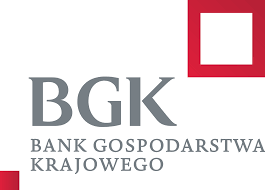 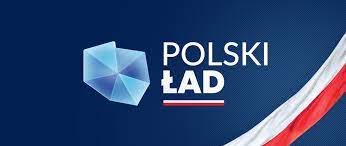 Załącznik nr 1 do zapytania ofertowego1/2024                          	                          Parafia Rzymskokatolicka pw. Podwyższenia Krzyża Św.                                                                    ul. Kwidzyńska 24B82-522 SadlinkiFORMULARZ OFERTOWYPełna nazwa / imię i nazwisko oraz adres siedziby podmiotu składającego ofertę:………………………..……………………….………………….…..……..…………………...Miejscowość ………………………………………….  kod ……………….…..………...…….ul. …………………….…………………....…………nr …….….…… województwo: ………….………………………….……….………....e-mail: ………….…………………………tel. ……….…………….... fax:……………………………………………………………………..REGON …………………………NIP ………………..………………W odpowiedzi na ogłoszone zapytanie ofertowe którego przedmiotem są: Prace budowlane w kościele pw. Podwyższenia Krzyża Św. w Sadlinkach.Oferuję realizację zamówienia za cenę  ………………..…………………… zł brutto Udzielam  gwarancji  na wykonane prace (w latach): ...................................................Zapoznałem się ze stanem obiektu w dniu …………………………………..………..	………………………………	……………………………	(miejscowość i data)	(podpis)